П О С Т А Н О В Л Е Н И Еот 18 декабря 2019 г.                                                                                                              № 54                                                               с. Муки-КаксиВ соответствии со статьей 215 Гражданского кодекса Российской Федерации,  решением Совета депутатов муниципального образования «Муки-Каксинское» от  28.05.2012 № 16 «Об утверждении  Положения об управлении муниципальным имуществом муниципального образования «Муки-Каксинское», постановлением Администрации муниципального образования  от 05.04.2013 № 16 «Об утверждении положения об учете и ведении реестра муниципального имущества муниципального образования «Муки-Каксинское», Администрация муниципального образования «Муки-Каксинское» ПОСТАНОВЛЯЕТ:1. Включить в состав муниципальной имущественной казны реестра муниципального образования «Муки-Каксинское» земельный участок, находящийся в собственности муниципального образования «Муки-Каксинское»,  как объект учета согласно приложению к настоящему постановлению.2. Учет имущества осуществить в соответствии с действующим порядком ведения реестра муниципального имущества муниципального образования «Муки-Каксинское» и порядком ведения бюджетного учета и отчетности.Глава муниципального образования    	      А.П. СидороваМуки-Каксинское»                                                                                             Приложение № 1 к постановлению Администрациимуниципального образования «Муки-Каксинское»от 18.12.2019 г. № 54Переченьземельных участков, долей земельных участков, включаемых как объекты учета в состав муниципальной имущественной казны реестра муниципального имущества муниципального образования «Муки-Каксинское»*при определении объектом учета доли земельного участка в реестр вносятся сведения о площади доли земельного участка**кадастровая стоимость земельных участков указана по данным ГКН,  включенным в кадастровый паспорт земельного участка, а также размещенным в общем доступе в сети Интернет***кадастровая стоимость доли в земельном участке определена расчетным путем исходя из кадастровой стоимости земельного участка и размера доли.Глава муниципального образования	                      Сидорова А.П«Муки-Каксинское»Администрациямуниципального образования«Муки-Каксинское»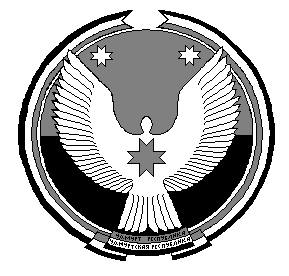  «Муки-Какся»муниципал кылдытэтлэнадминистрациезО включении в реестр муниципального имущества муниципального образования «Муки-Каксинское» земельного участка№Кадастровый номерМестоположениеКатегория земельРазрешенное использованиеПлощадь земельного участка, кв.м.*Кадастровая стоимость земельного участка**, руб.Вид праваКадастровая стоимость для включения сведений в реестр***, руб.Вид, номер и дата документов-оснований возникновения права муниципальной собственностиНомер и дата государственной регистрации права муниципальной собственности118:20:050001:236Российская Федерация, Удмуртская Республика, Сюмсинский район, ст. Сюрек, ул. Стахановская, 7Земли населенных пунктовЛичное подсобное хозяйство210073101Собственность73101- Решение Сюмсинского районного суда от 19.08.2019 г. № 2-233/2019, вступившего в законную силу с 21.09.2019 г.18:20:050001:236-18/011/2019-1 от 25.11.2019